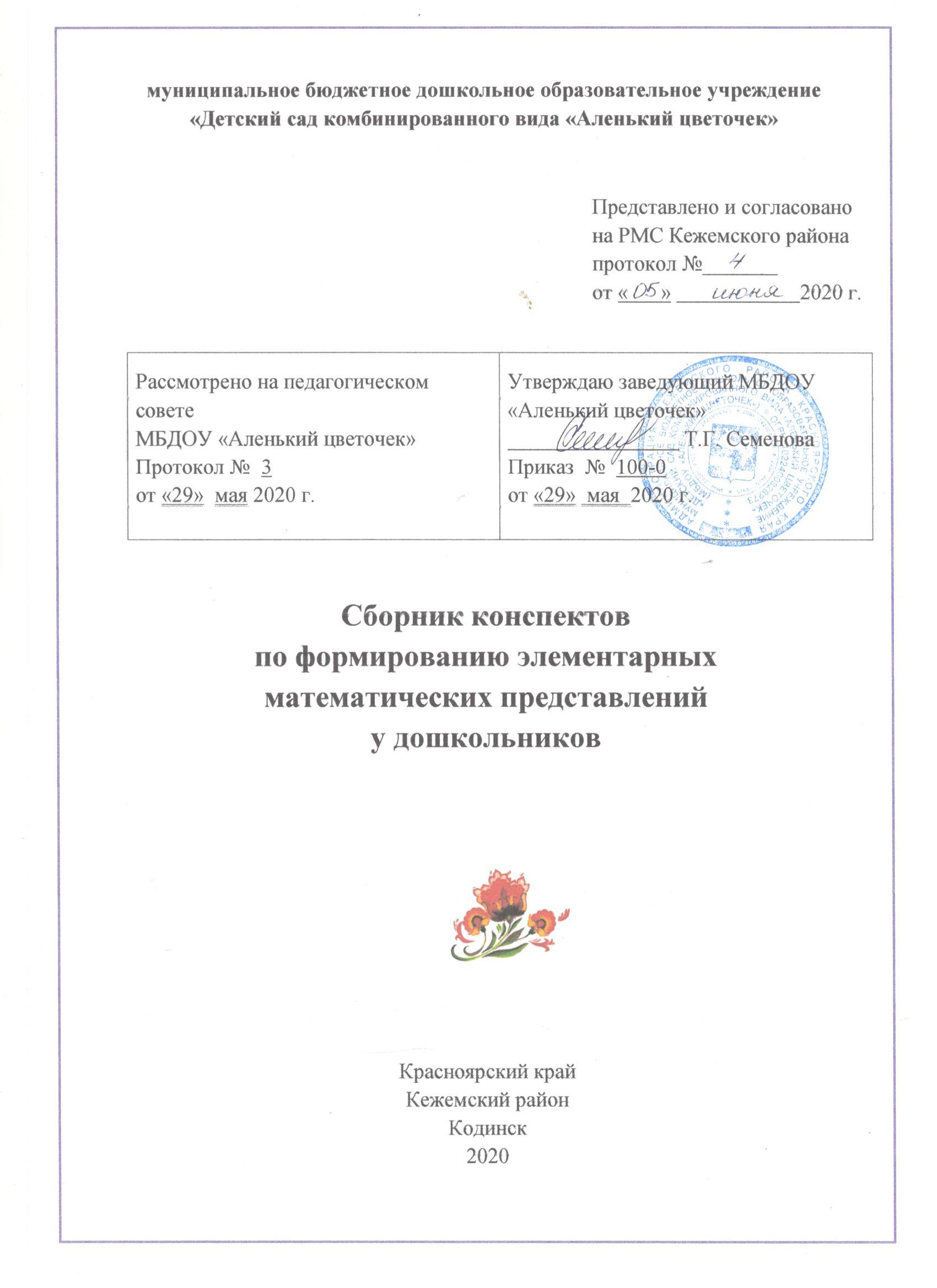 ОглавлениеПояснительная записка.        Пособие включает в себя  конспекты занятий с детьми, составленные педагогами ДОУ в 2019-2020 учебном году, в рамках реализации годовых задач.Сюжетность занятий и специально подобранные задания способствуют развитию психических процессов (внимания, памяти, речи, мышления, воображения), мотивируют деятельность ребенка и направляют его мыслительную активность на поиск способов решения поставленных задач. Методика проведения занятий не предполагает прямого обучения, а подразумевает создание ситуаций сотрудничества, содеятельности. Активизация мыслительной самостоятельности развивает активную позицию ребенка и формирует навыки учебной деятельности.  Педагоги используют разнообразные формы организации детской деятельности: групповую, индивидуальную, подгрупповую.   	Конспекты построены в соответствии с дидактическими и общепедагогическими принципами: непрерывности (образовательная деятельность была построена на основе предыдущих образовательных деятельностей и совместных действий воспитателя и детей), активности (поддерживалась мотивация и интерес), доступности (соответствие возрастным особенностям), психологической комфортности.Для решения задач педагоги используют следующие  методы и приемы: наглядный метод (мультимедийная презентация, картинный  материал, и т.д.), наглядно-практический метод (игровые упражнения, работа с дидактическим и раздаточным материалом), продуктивный метод (работа по образцу (схема)), словесный, прием эмоциональной заинтересованности, игровой прием, использование проблемных ситуаций.Использование дидактических игр, соревновательных элементов, разнообразного яркого, красочного раздаточного материала; игры; непосредственное участие детей в испытаниях – позволяют удерживать стойкий интерес детей, активизировать их мыслительную деятельность, развивать  внимание, память, речь, волевые качества, достичь большей  результативности усвоения  материала. Пособие адресовано педагогам дошкольных образовательных учреждений.Занятие по ФЭМПв старшей группе компенсирующего вида (тема недели «Домашние животные»)Воспитатели: Базанова Н.В.Цель: закрепление знаний  счета, величины, геометрических фигур у воспитанников.  Задачи: - закреплять  названия дней недели; навыки количественного  счета в пределах десяти; навыки сравнения и  уравнивания множеств;- познакомить детей с приемом сравнения длины и ширины предметов измерением условной меркой;- закреплять названия геометрических фигур, умение ориентироваться на плоскости  листа;- развивать зрительное внимание, мышление, воображение; - воспитывать осознанное заботливое отношение к живым существам.Оборудование: иллюстрация с изображением пса Шарика, фигурки детенышей домашних животных; иллюстрация с изображением клетки с кроликами; «домики» - листы картона квадратной формы, геометрические фигуры; раздаточный счетный материал – разносы с объемными фигурками моркови  и гороха, двухполосные карточки; корзинка; ящик прямоугольной формы, две ленты: синего и белого цвета.Организационный момент:(встаем с детьми в круг):Воспит.:  Встанем рядышком по кругу,Скажем «здравствуйте» друг другу.Нам здороваться не лень,Всем «Привет» и «Добрый день».Если каждый улыбнётся,Утро доброе начнётся.Доброе утро!У вас сегодня хорошее настроение? (ответы детей). Давайте поделимся хорошим настроением друг с другом (дарим друг другу улыбку). Ход занятия:(на доске картинка с изображением Шарика)Воспит.:  Ребята, посмотрите, кто у нас в гостях? Вы узнали его? (ответы детей).Воспит.:  Конечно, это пес Шарик из Простоквашино. Друзья, он обратился к нам за помощью. У Шарика с Матроскиным сейчас большое хозяйство, они просят нас им помочь. Поможем? (ответы детей).- Итак, отправляемся в Простоквашино. А на чем можно отправиться в путешествие? (предложения детей)- Ребята, я предлагаю сегодня отправиться в путешествие на волшебном поезде, вы согласны? Тогда занимаем места и отправляемся в путь.(дети строятся друг за другом,кладут руки на плечи стоящего впереди ребенка)Воспит.:Раз, два, три, четыре,Раз, два, три, четыре –Так стучат колеса,Если поезд мчится.Раз, два, три, четыре,Раз, два, три, четыре –Помогает поездМне считать учиться.1. Воспит.: - Мы с вами и в Простоквашино. Вы знаете, в деревне так много работы, что сложно понять, когда рабочий день, а когда выходной. А вы знаете дни недели? (ответы детей).- Какой сегодня у нас день недели? (вторник). А вчера какой был день недели? (понедельник). После вторника наступит …(среда). Назовите выходные дни недели (суббота, воскресенье).- Верно, вы все знаете названия дней недели.2. Воспит.: Смотрите, перед нами  клетка с кроликами. Посмотрите, как их много, хотите их покормить? Тогда пройдите к столам, возьмите двухполосную карточку и разнос. Из разноса отсчитайте шесть морковок и положите их в ряд, слева направо, на верхнюю полоску карточки. На нижнюю полоску положите пять кочанов капусты, каждый кочан под морковью.(дети выполняют задание).Воспит.:  Сколько морковок вы взяли? (шесть морковок)- Сколько кочанов капусты вы взяли? (пять кочанов капусты)- Каких овощей больше? (морковки больше, чем кочанов капусты)- На сколько штук морковки больше, чем капусты? (морковок на одну больше, чем капусты).- Чего меньше? (ответы детей). На сколько капусты меньше, чем морковки? (капусты на одну меньше, чем моркови). Ребята, сделайте так, чтобы и капусты, и моркови стало поровну (дети выбирают один из вариантов. Воспитатель спрашивает нескольких детей, каким образом они уравняли количество). Хорошо, давайте унесем угощения кроликам (уносят, складывают в корзинку).Воспит.: (обращает внимание детей на импровизированную полянку с фигурками домашних животных) Ой, ребята, пока мы кормили кроликов, детеныши домашних животных решили поиграть и разбежались кто куда. Назовите детенышей, которые играют (дети называют). Давайте узнаем, сколько их (дети считают слева направо, называют количество). (фигурки располагаются в один ряд, считаем слева направо. Затем считаем справа налево, изменилось ли количество?Делаем вывод - чтобы узнать количество предметов, можно считать их слева направо или справа налево, главное не пропускать и не считать один и тот же предмет дважды).- Скажите, кто находится справа от…? Между…? Кто стоит последним? Кто стоит рядом с …?3. Воспит.: Ребята, вы знаете, чем можно измерять длину предметов? (высказывания детей). Верно, а мы сегодня будем учиться измерять длину с помощью условной мерки. Условная - значит, выбранная нами, мы такими мерками будем учиться измерять небольшие по размеру предметы. Сегодня нашей условной меркой будут служить ленты - белая и синяя. Предлагаю вам измерить длину и ширину кормушки для поросят – зная ее размеры, Матроскину с Шариком будет легче определять количество корма, необходимого для животных… Посмотрите на кормушку, что больше, ее длина или ширина? (ответы детей). Правильно, длину я буду измерять белой лентой, ширину – синей, потом сравним, на сколько мерок длина больше, чем ширина. Смотрите внимательно, как я это буду делать (показ, объяснение действий). Сколько мерок я отложила по длине? Сколько по ширине кормушки? Каких мерок больше? На сколько? Значит, длина кормушки на одну мерку больше, чем ее ширина (закрепить правила измерения). Воспит.:  Ну, что ж, посмотри, Шарик, кроликов  ребята накормили, узнали размеры кормушки для поросят - славно потрудились! Приглашаю вас отдохнуть. (динамическая пауза «Поросятки»)Лентяи - поросятки не делали зарядки.                    (руки округлить перед грудью)
И стали неуклюжи, не вылезут из лужи.                              (покачивание в стороны)
Теперь самим досадно, что бегают нескладно,
Что стали так неловки, что прыгать нет сноровки.                           (прыжки)
А наши-то ребятки на утренней зарядке                                       (ходьба на месте)
Все делают, как нужно, шагают в ногу дружно.                           (шагают)
Умеют все ребятки. С носочка стать на пятки.        (встают на носки, затем на пятки)Воспит.: Ребята, у вас на столах лежат листы картона квадратной формы и геометрические фигуры. Представьте, что листы - это домики, а фигуры - окна в доме. Только окна необходимо разместить в доме правильно. Я буду вам называть, куда положить фигурку, слушайте внимательно («положите круг в правый верхний угол листа» и т.д.). Вот мы установили окна в доме. Кто же там живет? (предположения детей). Проходите на ковер – узнаете!Игра «Дом»Есть у нас из брёвен дом
Есть окошко в доме в том.               (руки соединяем над головой)
Посмотрите в то окно,
В доме тихо и темно.                           (ребро ладони к глазам)
Осторожно кулачком,
Тук-тук -тук - стучимся в дом.                       («стучим»)
Выглянул какой–то зверь
«Гав», сказал и запер дверь.                 (показываем собачку)
Мы погромче  кулачком
Постучимся в этот дом.                              («стучим»)
Выглянул  какой- то зверь
«Бе» сказал и запер дверь.                        (показываем овечку)
Громко-громко кулачком
Постучимся в этот дом,                                («стучим»)
Выглянул какой-то зверь
«Му» сказал и запер дверь.
Киска из окна глядит:                                  
- «Мяу-мяу» - говорит -
Хватит в домик нам стучать,                         (грозим пальцем)
Дайте хоть чуть-чуть поспать.                  (складываем ладони рук под щеку)4. Воспит.: (отправляемся обратно) Вот, друзья, мы и вернулись с вами в детский сад. Вам понравилось в Простоквашино? (ответы детей). Что запомнилось больше всего? Почему? (ответы детей). Что мы делали в Простоквашино? Для чего? Что нового вы узнали? Как это может вам пригодиться? О чем вы захотите рассказать своим друзьям и родителям? О чем еще вы хотите узнать? Как это сделать, кто вам может помочь? (рассуждения, предположения детей).- Мне тоже понравилось наше путешествие в Простоквашино. Вы очень помогли Шарику, выполнили все задания, вы были внимательными, самостоятельными и не забывали о своих товарищах, помогали им.Конспект по ФЭМП к проекту «Почему тигр полосатый?» Старшая группа «Ландыш» Воспитатель Борисова Н.Н.Тема: «Величина предметов»Цель: закрепление знаний счета, сравнения, понятий величины (большой – маленький, высокий – низкий, длинный – короткий, широкий – узкий). Задачи: формировать умение соотносить предметы по величине; развивать умение группировать предметы по заданному признаку; закреплять умение сравнивать палочки по длине, ориентироваться в пространстве; развивать познавательные процессы, представления об эталонах цвета; упражнять в  количественном и порядковом счёте.Оборудование: - «Полосатый тигр», тигрёнок;- сказочные персонажи: Мальчик с пальчик, гном, Кот – в – сапогах, внучка Почемучка, царь Считай, Иван – царевич, великан;- палочки Кюизенера (белые, розовые, голубые, красные, жёлтые);- пять шнуров;- двухполосные наборные полотна (по количеству детей);- поднос; набор – в него входят шесть пар картинок с изображением больших и маленьких предметов и три – четыре непарные картинки.Ход занятияНа доске в произвольном порядке прикреплены изображения семи сказочных персонажей.Педагог читает рифмовку:Полосатый тигр любит поигратьТигру полосатому будем помогать.Всех расставим мы по росту –Это сделать очень просто.Педагог предлагает двум детям расставить сказочных персонажей по росту, начиная с самого низкого (Мальчик – с – пальчик, гном, Кот – в – сапогах, внучка Почемучка, царь Считай Второй, Иван – царевич, великан). Затем педагог предлагает двум другим детям проверить и доказать с помощью метода наложения правильно ли выполнено задание.- Кто самый высокий? (великан)- Кто ниже гнома? (Мальчик – с – пальчик)- Кто выше Кота – в – сапогах, но ниже царя Считая? (внучка Почемучка)- Что можно сказать о росте Ивана – царевича? (ниже великана, но выше царя Считая)- Кто выше Мальчика – с – пальчика, но ниже Кота – в – сапогах? (гном)Педагог предлагает детям сосчитать всех сказочных персонажей, а затем определить, какая по счёту внучка Почемучка, который по счёту гном, кто шестой по счёту, и т.д.Педагог следит, чтобы пересчёт вёлся слева направо.П/игра «Найди свой домик»На полу на небольшом расстоянии друг от друга выложены шнурами круги с разными палочками внутри. У каждого ребёнка одна палочка. Дети бегают под музыку (бубен) по комнате. По сигналу педагога (перестаёт звучать музыка) они должны подбежать к кругу, в котором находится палочка такого же цвета, как у них в руках. Подходя к детям, педагог просит сказать, какого цвета палочка в круге и почему они стоят возле него.- Сколько белых палочек? Сколько розовых? Голубых? Жёлтых? Красных? - Какие палочки по длине одного цвета? (дети сравнивают палочки)- Палочки какого цвета длиннее? Короче? Как узнать? (дети сравнивают палочки)Педагог предлагает детям обменяться палочками. Игра повторяется. Пока дети бегают, педагог меняет ориентиры.На столах детей – вухполосные наборные полотна и подносы, на которых лежат шесть пар предметных картинок и три – четыре непарные картинки.- Я приготовила Полосатому тигру и его тигрёнку одинаковые (чтобы им не обидно было) подарочки, но нечаянно их перепутала.Педагог предлагает детям выложить на верхней полосе наборного полотна изображения предметов, которые можно подарить большому взрослому тигру, а на нижней – маленькому тигрёнку и расположить их так, чтобы получились пары.- По сколько предметов мы подарим тиграм? (по шесть)- Сколько лишних предметов? Почему? - Ребята, напомните Полосатому тигру в какую игру мы сегодня играли.- Какие задания помогли выполнить?- Что было сложно? Что интересно?- Полосатый тигр не хочет с вами расставаться. Давайте пригласим его на музыкальное занятие?Конспект занятия по ФЭМП во 2 младшей группе. В гостях у Геометрика. Воспитатель: Бычкова В.В.Цель: формирование умения выделять цвет, форму, особые свойства предметов.Задачи:  - формировать умение детей различать и называть геометрические фигуры; - упражнять в составлении группу из однородных геометрических фигур;- закреплять умение находить в окружении предметы круглой, квадратной, и треугольной формы.- развивать свободное общение со взрослыми и сверстниками; побуждать детей к речевой активности.Оборудование: сундучок с плоскостным изображением Геометрика, набор геометрических фигур, три модуля - квадрат, треугольник, круг (друзья Геометрика), парные картинки (с геометрическими фигурами), игрушки для магазина Геометрика (круглая тарелка, квадратная книжка, треугольная пирамидка, шары гелевые с ниточками и привязанными квадратными шоколадками – сюрприз Геометрика, три обруча: желтого, красного, синего цвета.Ход занятия:(Стук в дверь. Почтальон приносит посылку - сундучок.)Воспитатель. Давайте посмотрим, что в сундучке? Сундучок, сундучок, поверни к нам свой бочок! (открываю сундучок, достаю плоскостную фигуру Геометрика).Геометрик.   Я, веселый Геометрик,   Всем  ребяткам шлю приветик!   А знаете, почему меня так зовут?(возможные ответы детей). Верно ребята, потому что я сделан из геометрических фигур: голова круглая, шапочка треугольная, ботинки круглые. (Дети хором повторяют).- Дети, хотите познакомиться с моими друзьями? Тогда в путь!  С Геометриком шагаем,   Кто его друзья – узнаем!(Подходим к столу, на нем под салфеткой геометрические фигуры: красные треугольники, синие квадраты, желтые круги).Геометрик. Что это?Дети: геометрические фигуры.Геометрик. Верно, возьмите одну фигуру и назовите её. Какого она цвета? (дети называют полным ответом: синий квадрат, желтый круг и т.д.) - воспитатель опрашивает  всех детей.- Ребята, у меня есть три друга: круг, треугольник, квадрат и живут они каждый в своем домике:Треугольник – в треугольномКвадрат – в квадратномКруг – в круглом (дети закрепляют определения: круглом, квадратном, треугольном домике).Геометрик.  Живут мои друзья дружно, вот только возле домиков у них пусто, нет цветов и клумб. Давайте ребята, порадуем моих друзей, пока их нет дома, устроим возле каждого домика – цветочную клумбу из фигурок - цветов.(Располагаем возле модулей – домиков: красного, синего, желтого цвета - три обруча. Синюю клумбочку – к синему квадратному домику, красную – к красному треугольному дому, желтую – к желтому прямоугольному домику.).Воспитатель. (обращаясь к Геометрику) Правильно дети расположили клумбы?Геометрик. Да, молодцы! А теперь, посмотрите на свои фигуры и поместите их на клумбу к нужному домику (дети выполняют задание). Очень хорошо и красиво получилось! Я думаю, мои друзья останутся довольны!Воспитатель. Геометрик, послушай какое мы сочинили стихотворение про тебя и твоих друзей:Физминутка.Строим дом квадратный, Крыша треугольная,На крыше круглое окошко,Для проказницы для кошки! Геометрик. Дети, я приглашаю вас в свой маленький магазин, где продаются разные предметы, помогите мне определить их форму (показывает круглые тарелки, треугольные пирамидки и квадратные платочки)- Что это? (тарелка)- На какую фигуру похожа тарелка? (на круг)- Значит она? (круглая)Рассматриваем треугольные пирамидки и квадратные платки, одновременно закрепляем цвет.Геометрик. Молодцы, ребята, очень вы смышленые!Воспитатель. Ребятки, а покажем Геометрику, как мы умеем дружить, находить себе друга?Игра «Найди пару»(На картинках синие квадраты, красные треугольники, желтые круги. Дети находят себе пару, встают, взявшись за руки на польку.).Полька «Мишка с куклой»Геометрик. Очень вы меня повеселили. Пришла пора и мне вас порадовать.- Приготовьте ушки, глазки,  Двери шире отворяйте,  Шарики с сюрпризами, влетайте.(Гелевые шары на длинных ниточках, к которым привязаны квадратные шоколадки.)- Мой друг волшебник прислал вам шарики с сюрпризами – вот эти шары! Шары какие? (круглые)- А что на ниточке?- На какую форму похожа шоколадка? (Да, она квадратная)- Молодцы ребята! Весело играли!И нисколько не устали!Мне пора, прощайте!Меня не забывайте!Мне пора к своим друзьямЗаждались они меня!Конспект ООД по ФЭМП во второй младшей группе, тема: «Зимние забавы».Воспитатели: Бережных О.А.Корзун Е.В.Задачи: продолжать знакомить детей с понятиями «один» и «много», учить различать предметы по цвету. Обогащать словарь (один, много, одинаковые, круг, квадрат, треугольник). Развивать зрительное внимание, речь, двигательные навыки, мелкую моторику рук, координацию движений, самостоятельность.Предварительная работа: беседа, дидактические игры, наблюдения, чтение потешек.Материал и оборудование: корзинка, набор рукавиц (вырезанных из цветного картона) (часть украшена изображением геометрических фигур разного цвета). Словарная работа:- ввести в активный словарь детей: один, много, одинаковые;- закрепить понятия: круг, квадрат, треугольник.Ход.Дети стоят полукругом. Воспитатель читает стихотворение: На полянку, на лужок тихо падает снежок;Улеглись снежинки – белые пушинки.Воспитатель: Ребята, а как вы думаете, про какое время года говорится в стихотворении? А какое у нас сейчас время года?Воспитатель: правильно ребята зима. Зимой на улице хорошо, но холодно, и, чтобы не замерзнуть, мы на улице играем. Расскажите, что вы делаете на прогулке с мамой и папой? (ответы детей). Зимой можно кататься на санках, играть в снежки. А вы хотите сейчас со мной поиграть в снежки? Физкультминутка «Снежок».Раз, два, три, четыре,       (Загибают пальчики). Мы с тобой снежок лепили. («Лепят снежок»). Круглый, крепкий, очень гладкий, (Показывают круг, сжимают ладони, гладят одной другую).И совсем-совсем не сладкий. (Грозят пальчиком). Раз — подбросим. («Подбрасывают»). Два — поймаем. (Приседают, «ловят»). Три — уроним. (Встают, «роняют»). И... сломаем. (Топают). Воспитатель: А теперь давайте погреемся:Пальчиковая игра «Погреемся».Поиграем-ка немножко  (Дети хлопают в ладоши). Да похлопаем в ладошки. Пальчики мы согреваем. (Сжимают пальцы в кулак и разжимают).
Их сжимаем, разжимаем.Воспитатель: Вы все большие молодцы, садитесь на стульчики.  Скажите, пожалуйста, а ваши ручки согрелись? (Ответ детей)Воспитатель: Ребята, а когда идет снежок, что мы надеваем на улицу, чтобы не замерзли наши ручки?(Ответ детей)Воспитатель: Правильно, варежки. Посмотрите, что у меня в руках? (Ответ детей)Воспитатель: У меня в руках варежка. Сколько у меня в руках варежек? (Ответы детей)Воспитатель: Правильно ребята одна варежка. А что это? (указывает на корзинку). (Ответ детей)Воспитатель: Посмотрим, что в ней? (Достает из корзинки украшенные рукавицы). Что это? (Ответ детей)Дети: Это варежки.Воспитатель: Сколько варежек в корзинке? (Ответ детей)Воспитатель: Какого они цвета? (Ответы детей: они разного цвета, красного, синего, желтого, зеленого).Воспитатель: варежки разного цвета. Возьмите по одной варежке. Выберете ту, которая вам нравится. (Дети берут по одной рукавице.)Воспитатель: (обращение поочередно к 4-5 детям, побуждая их давать полный ответ) Сколько у тебя рукавиц? Какого цвета твоя варежка?Воспитатель: Рукавицы различают не только по цвету. Они по-разному украшены. Что нарисовано на твоей варежке? (Дети поочередно называют геометрические фигуры (круги, квадраты, треугольники, которые изображены на варежках.)Воспитатель: в одной рукавичке нельзя выйти на улицу. Нужно взять ей пару. Рукавички должны быть одинаковые по цвету (выкладываем неукрашенные рукавицы на стол). Сколько на столе рукавиц?Воспитатель: (берет одну рукавицу) У меня красная рукавица. Помогите мне найти такую же.Дети выполняют задание.Воспитатель: Молодцы! У меня две красные рукавички. (Показывает).А теперь вы найдите пару к своим рукавицам. (Каждый ребенок отыскивает варежку, соответствующую по цвету той, которую он выбрал).Воспитатель: Какие у вас рукавицы! Они одинаковые? ( Они разные. На одной рукавице наклеено украшение, а на второй его нет).Воспитатель: Рукавицы должны быть одинаковыми. Давайте украсим вторую рукавицу.Дети садятся за столы, на которых разложены геометрические фигуры.Воспитатель: (закрепляет свои рукавицы на мольберте). Какой фигурой я должна украсить вторую рукавицу? (Кругом).Воспитатель: Помогите мне найти круг.Дети находят среди геометрических фигур круг. Воспитатель наклеивает его на свою рукавицу.Воспитатель: А теперь украсьте свои рукавицы.Дети выбирают соответствующие геометрические фигуры и наклеивают их.Воспитатель: Ваши рукавицы стали одинаковыми. Покажите их всем и скажите, какими фигурами они украшены.Дети выполняют задание. Воспитатель побуждает повторить их слово «одинаковые».Воспитатель: Теперь, выйдя на прогулку, вы не замерзните. У каждого из вас есть пара красивых одинаковых рукавиц. Воспитатель: Ребята вы все были очень старательными. А сейчас будем собираться на  прогулку.Конспект образовательной деятельности в первой младшей группе по теме: «На помощь к Машеньке»Воспитатели: Малиняк К.Н.Толстошеева Е.А.Цель: закрепление математических знаний, умений и навыков посредством игры-путешествияЗадачи:  - закреплять у детей умение выделять предметы из группы и объединять их в группы;-  узнавать и называть предметы одежды;-  упражнять в умении сравнивать два предмета по величине;- подбирать большие пуговицы для большого платья и маленькие пуговицы для маленького платья; -  вызвать у детей положительные эмоции, интерес к занятию.Оборудование: конверт с письмом, руль, картинка «паровоз», 2 корзины, одежда, игрушки, 2 платья разного размера, пуговицы, заготовка «дерево», посылка.Ход занятия.Вводно-мотивационная часть.- Дети, здравствуйте. Сегодня под дверью я нашла письмо. Хотите посмотреть от кого оно? (открывает). Здравствуйте дети, пишет вам кукла Маша, у меня случилась беда, кто то разбросал все мои вещи и игрушки, я прошу детей помочь мне расставить все по местам.  Ребята, поможем Маше?  Основная часть - На чем же мы можем поехать? (перечисление детьми транспорта). Ребята, отгадайте загадку:Черный дом по рельсам мчится, Только пар над ним клубится, ту - ту. ( Паровоз) - предлагаю отправиться к Маше на паровозе. Вы не против? Вот мы и добрались.- Посмотрите вокруг, какой беспорядок, давайте поможем Маше убрать вещи на свои места. 1.Д/и «Разложи по местам»На столе стоят две корзины разного цвета, воспитатель предлагает детям разложить в одну корзину игрушки, в другую предметы одежды. - Посмотрите, как стало чисто, какие вы хорошие помощники. Физминутка «Одежда для куклы»Не плачь куколка, моя (имитация укачивания)Остаешься ты одна.Не могу с тобой играть, Нужно мне перестирать (движение кулачками друг о друга)Твои платья и носки (загибают пальцы поочередно)Твою юбку и чулки.Я налью воды чуток, (имитация налива воды)В таз насыплю порошок. (Имитация ладошкой)Пену снежную взобью (круговыми движениями ладонями)Постираю и пойду (движение кулачками, ходьба на месте)Натяну веревочку (ладони в сторону)К ней одежду прикреплю (движение пальцами)- Посмотрите, после стирки у платьев оторвались пуговки. 2. Д/и «Пуговки для платьев»На столе перед детьми лежат два платья, разного цвета и размера.Воспитатель предлагает детям подобрать пуговицы по размеру платья (большое платье - большие пуговицы, маленькое платье - маленькие пуговицы).- Вот и починили платье для Маши. Пришло время возвращаться домой. Садимся в наш паровоз и возвращаемся домой. (Имитация паровоза).- Посмотрите, какое необычное дерево! Давайте соберем и отправим посылку для Маши.3.Д/и «Наряд для куклы Маши». «Как у наших у ворот,Чудо-дерево растёт,Чудо, чудо, чудо, чудоРасчудесное!Не листочки на нём,Не цветочки на нём,А рубашки и штаны,Словно яблоки!Мама по саду пойдёт,Мама с дерева сорвётСвитерочек красный, сарафан прекрасный.( Воспитатель предлагает сорвать с дерева понравившуюся одежду и назвать ее). - Посмотрите, сколько красивой одежды мы подарим кукле Маше, как вы думаете, ей понравится наш подарок? (ответ детей)4.Заключительная часть- Вот и подошла к концу наша поездка в гости к Маше.Вы были очень активные и справились с такими сложными заданиями. С вашей помощью мы помогли Маше.- Давайте вспомним, как мы помогали Маше?- Что мы положили в посылку для Маши? - Вам понравилось путешествие?- Мне было приятно с вами работать. Спасибо!Конспект занятия в средней группе с цветными палочками Кюизенера «Построим зверятам домики».Цель: закрепление представлений детей о форме, цвете, ориентировке в пространстве.Задача: закрепить представления детей о форме, величине, упражнять в счете до 5, ориентировке в пространстве (вверх, вниз, лево, право); закрепить цвет (чёрный, белый, оранжевый, фиолетовый, голубой, розовый). Материал: набор цветных палочек Кюизенера каждому ребёнку, маленький зверёк (игрушка-киндер) на каждого ребёнка.Ход занятия1. Вводная часть:- У каждого из вас есть зверёк на столе, которому негде жить. Давайте для него построим домик из цветных палочек.- Даша, какой у тебя зверёк? А у Кати, Серёжи…?- Как вы думаете, в каком доме будет уютно и приятно жить вашим зверятам? (В аккуратном, в правильном, в крепком, в надёжном). 2. Основная часть- Возьмите 4 оранжевые палочки и составьте их так, чтобы получился квадрат.- Чем гордится квадрат? (У квадрата есть 4 угла, 4 одинаковые стороны)- Что мы построили у дома этим квадратом? (Мы построили стены)- Стены готовы.- Что строим дальше? (Теперь строим крышу)- Постройте крышу из трёх синих палочек.- Какой формы получилась крыша у дома? (Крыша получилась треугольной формы)- Как вы поняли, что это треугольник? (Потому-то есть 3 угла)- Чего не хватает на крыше? (На крыше нет трубы)- Постройте трубу красного цвета из 1-ой палочки.- Что есть у дома ещё, кроме стен и крыши? (У дома есть окна и двери)- Возьмите 2 розовые и 2 жёлтые палочки и постройте в доме дверь.- Какой формы получилась дверь? (Дверь получилась прямоугольная)- Чем прямоугольник отличается от квадрата? (Прямоугольник отличается от квадрата тем, что у него 2 стороны длинные и 2 стороны короткие. А у квадрата все стороны одинаковые). - Теперь можно пригласить наших зверят в дом? (Да).- Только как они войдут в дом? Что нужно пристроить к дому? (К дому нужно пристроить лестницу).- Возьмите по одной палочке: чёрную, фиолетовую, жёлтую, красную, розовую. -Лестницу строить будем справой стороны от дома  так, чтобы ступеньки (палочки) лежали горизонтально.- Начинаем строить снизу вверх от самой длинной до самой короткой ступеньки.- Какого цвета ступенька внизу? (Внизу ступенька чёрного цвета)- Какого цвета ступенька вверху? (Вверху ступенька розового цвета)- Какого цвета ступеньки находятся в середине?(В середине находятся ступеньки фиолетового, жёлтого и красного цвета)- Какого цвета ступенька самая длинная? (Самая длинная ступенька чёрного цвета)- Какого цвета ступенька самая короткая? (Самая  короткая ступенька розового цвета)- Давайте посчитаем ступеньки. Начинаем считать снизу вверх.- Какого цвета ступенька первая? (Первая ступенька чёрного цвета)- вторая? (Вторая ступенька фиолетового цвета) - третья? (Третья ступенька жёлтого цвета)- А красная ступенька какая по счёту? (Красная ступенька четвёртая)- А розовая? (Розовая ступенька пятая)- Сколько всего у нас ступенек? (Всего 5 ступенек)- Сейчас весна, а по весне сажают цветы. Давайте и мы украсим наш двор.- Возьмите 2 голубые и 2 синие палочки и слевой стороны от дома постройте прямоугольную грядку.- Вверху и внизу будут длинные палочки, а слева и справа короткие. - Посадим на наши грядки 4 белых ландыша.- Сколько цветов мы посадили? (Мы посадили 4 цветка)- Как же звери будут ходить друг к другу в гости?- Что для этого нужно построить между домами? (Надо построить дорожку)- Стройте дорожки одного любого цвета справой стороны от дома, там, где лестница.- Маша, какого цвета твоя дорожка? Гриша? Дима?- Давайте поселим  зверей в дома, которые вы построили. Зверёк пойдёт по дорожке, потом поднимется по лестнице и  зайдёт в дом.- Думаю, вашим друзьям дома понравились. - И я сейчас со своим тигрёнком пройду посмотрю ваши замечательные постройки (отмечаю домик каждого ребёнка).- После окончания занятия вы можете со своими зверятами, походить друг к другу в гости.3. Заключительная часть:- Встаньте, ребята, в круг. Я буду бросать мяч и задавать вопрос. Тот кто поймает его, отвечает на этот вопрос.- Тебе понравилось занятие?- Что мы строили?- Из чего строили?- Какое задание было самым трудным?- Какое самым лёгким?- За что бы ты себя похвалил?Занятие по формированию элементарных математических представленийво 2 младшей группе «Матрешка».Задачи: формировать умение сравнивать две равные группы предметов способом приложения, обозначать результаты сравнения словами по много, поровну, столько – сколько. Продолжать знакомить с треугольником, сравнивать его с квадратом.ОборудованиеДемонстрационный материал: - грузовик- кубики (4 – 5 шт.)- матрёшки (4 – 5 шт.)- круг (диаметр 10 см)- квадрат (длина стороны 10 см)- треугольник (длина стороны 10 см).Раздаточный материал: - двухполосные карточки, на верхней полосе – матрёшки (4 – 5 шт.)- на подносах – по 4 – 5 мячей, вырезанных из картона- круги, квадраты, треугольники.Ход занятияВоспитатель (ввозит в группу машину с кубиками и матрёшками): «Посмотрите: какие игрушки лежат в кузове машины? (ответы детей)Давайте расставим кубики в ряд» (воспитатель может выполнять действия сам или пригласить ребёнка)	Ребёнок расставляет кубики. Воспитатель сопровождает его действия словами: «Один кубик, ещё один кубик ……»Воспитатель: «Сколько кубиков ты поставил? (много) А теперь на каждый кубик поставим по матрёшке. (Можно пригласить другого ребёнка). Один кубик – одна матрёшка. Сколько матрёшек? (много).  Что можно сказать о количестве кубиков и матрёшек? (поровну). Посмотрите, матрёшки «спрыгнули» с кубиков (ставит матрёшек перед кубиками и сопровождает действия словами: «Один кубик – одна матрёшка»). Возле каждого кубика стоит матрёшка? Матрёшек и кубиков поровну? (ответы детей).	Перед детьми – двухполосные карточки с изображением матрёшек на верхней полосе. Воспитатель предлагает детям каждой матрёшке дать один мячик. Дети раскладывают мячи на нижней полосе карточки. Предварительно воспитатель напоминает правила раскладывания предметов (правой рукой – слева направо).	В ходе выполнения упражнения воспитатель задаёт вопросы: «Сколько матрёшек? Сколько мячей? Что можно сказать о количестве матрёшек и мячей? У каждой матрёшки есть мяч? Матрёшек и мячей поровну?»	Подвижная игра «Найди свой домик». На ковре лежат круг, квадрат и треугольник. Дети берут с подноса по одной геометрической фигуре, называют её и начинают двигаться под музыку. По окончании мелодии они должны найти свои домики: те, у кого в руках круг, бегут к кругу, те, у кого квадрат, - к квадрату, те, у кого треугольник, - к треугольнику. Когда дети разбегутся по местам, воспитатель просит их обосновать свой выбор. Ребята, игрушкам пора домой. Давайте вспомним, как мы сегодня с ними играли. - На каждый кубик ставили матрёшку. Кубиков и матрёшек поровну.- Каждой матрёшки дали мячик. Матрёшек и мячей поровну.С какими фигурами мы сегодня играли? (с кругом, квадратом и треугольником)- Я думаю, игрушкам очень понравилось и они захотят еще раз прийти к нам поиграть.- Пригласим их еще?-  А сейчас, игрушки говорят вам до свидания, а мы с вами пойдём одеваться на прогулку. Занятие по формированию элементарных математических представлений с палочками Кюизенера в средней группе.  Задачи: формировать умение детей классифицировать предметы по длине; сравнивать группы предметов по количеству входящих в них элементов; обозначать словами результат сравнения (больше, меньше, столько – сколько).ОборудованиеДемонстрационный материал: игрушка ворона Каркуша.Раздаточный материал: цветные счётные палочки: белые, розовые, голубые.Ход занятия- Ребята! Как ваше настроение? Передайте свое настроение друг другу. (Дети улыбаются друг другу). (Раздается всхлипывание)- Ребята, вы слышите какой-то звук? Интересно, что бы это могло быть? (Ответы детей: кто то плачет. Появляется Каркуша).Каркуша: здравствуйте, ребята! Я пригласила гостей и хочу быть нарядной, но бусы нигде не могу найти. Помогите мне пожалуйста!	Воспитатель успокаивает Каркушу и обещает, что сейчас ребята сделают бусы из цветных палочек.Воспитатель предлагает детям разложить палочки по цвету. Проверяет правильность выполнения задания, затем говорит: «Мы будем делать из этих палочек бусы в такой последовательности: сначала положите белую, потом розовую, голубую, снова белую. Продолжите ряд до конца».Каркуша: спасибо ребята вы мне очень помогли. Теперь я буду самая нарядная. Ой, извините, мне надо лететь. Скоро придут мои гости, а я ещё тортик не купила. До свидание ребята!После того, как Каркуша улетает, воспитатель спрашивает: - Какого цвета «бусинки» в этой цепочке? (белые, розовые, голубые) - Какое число обозначает каждый цвет? (один – белый, два – розовый, три – голубой)- Какое число обозначает самая длинная «бусинка»? (число три)Подвижная игра «Найди свой домик». На ковре лежат обручи с разными палочками. Дети берут по одной из палочек, под музыку передвигаются (бегают) по группе. По сигналу воспитателя каждый ребёнок кладет свою палочку в обруч с такой же палочкой. Дети берут по палочке другого цвета, игра повторяется.	Воспитатель: «Цепочка разорвалась, и «бусы» рассыпались. Перемешайте все «бусинки». Как узнать, каких «бусинок» больше? Меньше? Что для этого надо сделать?»	Дети раскладывают палочки одну под другой и определяют, палочек какого цвета больше.	После этого можно предложить детям собрать «бусы» снова в той же последовательности, подумать и сказать, кому бы ещё они  хотели подарить их.- Ребята, вам понравилось, как мы сегодня помогли Каркуше?- А теперь я вам предлагаю подойти к столу, придумать и нарисовать для Каркуши одну большую поздравительную открытку!Занятие по формированию элементарных математических представлений в подготовительной к школе группе  условная мерка.Цель: измерение длины, ширины и высоты с помощью условной мерки.Задачи: закреплять понятия «длинный», «длиннее», «короткий», «короче», «широкий», «шире», «узкий», «уже», «высокий», «выше», «низкий», «ниже».Формировать умение измерять длину, ширину и высоту предметов с помощью условной мерки. Развивать познавательный интерес.ОборудованиеДемонстрационный материал: - магнитная доска;- сюжетная картина к тексту;- большой поднос; набор, в него входят: картонные мерки (изготовить в соответствии с шириной изображенных на сюжетной картине тканей и царской мантии); несколько бумажных полосок; моток тесьмы; ножницы с тупыми концами;- две верёвки разной длины, две гимнастические палки;Раздаточный материал: - карточки с прорезями (состав числа);- цифры от 1 до 10;- знаки +, -, =;- на подносах по одному комплекту карточек с записью чисел от 0 до 10.Ход занятияРебята, сегодня мы отправляемся в гости к царю Считаю. Но сначала надо: купить билеты в кассе (геометрические фигуры с вырезанными геометрическими фигурами (от 3 до 10 – состав числа). Например: 2 треугольника и 4 квадрата – 6 фигур); подойти к столу выложить и решить пример – узнать номер места в автобусе; и занять свои места.Все заняли свои места? Автобус отправляется, кондукторы проверьте и соберите билеты.Ну вот, мы и приехали. Занимайте места за столами.На столе воспитателя — большой поднос, на котором лежат картонные мерки, несколько бумажных полосок, моток тесьмы, ножницы с тупыми концами.Воспитатель прикрепляет к магнитной доске сюжетную картину и читает текст: - Привезли купцы царю Считаю ткани для новой мантии. Посмотрел царь, да и сказал: «Не годится!» Взмолились купцы: «Помилуй, царь-батюшка, отчего же не годится? Ведь очень похоже!»- А царь отвечает: «Похоже, да негоже. У тебя, Федот, узка ткань, а у тебя, Агафон, — широка. А чтоб время на споры не тратить, попросим ребят измерить ширину тканей и ширину царской мантии».Воспитатель предлагает детям подойти к столу, рассмотреть предметы, лежащие на подносе, и придумать, как можно использовать предметы, чтобы измерить и сравнить ширину тканей и мантии царя Считая.Дети выполняют задание.Рассматриваются все возможные варианты:а)	взять картонные мерки, соотнести их по ширине с изображениями тканей и мантии, а затем сравнить друг с другом методом приложения;б)	отрезать полоску бумаги, равную ширине мантии, и сравнить ее с шириной ткани;в)	отрезать кусок тесьмы, равный ширине мантии, и сравнить его с шириной ткани;г)	отрезать три куска тесьмы, равных соответственно ширине мантии и ширине тканей, и сравнить их методом приложения.Воспитатель на одинаковом расстоянии друг от друга устанавливает два флажка и два кубика (их можно заранее расположить в игровой зоне) и предлагает двум детям измерить расстояние между флажками и кубиками.Один ребенок получает в качестве мерки длинную веревку, а другой – короткую. Дети выполняют задание. Результаты измерения сравниваются, затем сравнивается длина мерок. После чего дети при помощи воспитателя делают вывод: «Результаты измерения зависят от величины мерки».После этого два других ребенка измеряют то же расстояние с помощью одинаковых гимнастических палок.Результаты измерения и длина гимнастических палок сравниваются. После чего дети при помощи воспитателя делают вывод: «При измерении одинакового расстояния мерками одной длины результат измерения будет одинаковым».Динамическое упражнение.Лужам в подарок проказник-мороз (дети поднимают руки вверх и делают взмахи из стороны в сторону)Льдинки прозрачные ночью принес.(«ступеньками» опускают руки вниз)Нравится лужам их новый наряд —(разводят руки в стороны, выполняют повороты вправо и влево)Хрупкие льдинки на солнце блестят.(ритмично хлопают в ладоши)На подносе каждого ребенка — комплект карточек с записью чисел от 0 до 10. (Вопросы для устного счета воспитатель готовит с учетом возможностей детей группы. Количество вопросов — не более десяти.).Воспитатель предлагает уменьшить или увеличить заданное число на определенное количество единиц и выложить карточку с записью числа, полученного в результате вычисления.Дети выполняют задание.Ребята, царь Считай хочет знать, что нового вы сегодня узнали? (Результаты измерения зависят от величины мерки. При измерении одинакового расстояния мерками одной длины результат измерения будет одинаковым.)Что было трудным? Что было лёгким?Что интересным?Царь Считай предлагает навести порядок на столах и пойти на участок измерять длину, ширину и высоту предметов с помощью условной мерки.Цель: измерение площади с помощью условной мерки.Задачи: формировать представление о площади фигур. Познакомить с методами сравнения площади фигур (методом наложения, с помощью условной мерки). Развивать: зрительное восприятие, познавательные процессы.ОборудованиеДемонстрационный материал: - магнитная доска;- сюжетная картина к тексту;- силуэтные изображения двух березовых листьев, отличающихся размером и цветом;Раздаточный материал: - конверт - в нем находятся силуэтные изображения двух прямоугольных шарфиков разной длины с узором, составленным при помощи чередования двух контрастных по цвету, но одинаковых по ширине полос;- на подносах набор, в него входят: линейка; лист белой бумаги; простой карандаш; 2-3 картонных шаблона геометрических фигур, в том числе и ромб.Ход занятияВоспитатель прикрепляет к магнитной доске сюжетную картину и читает текст: - Два муравья спрятались от дождя под опавшими листьями. «Посмотри, какой у меня большой лист, как зонтик», - сказал один муравей.«А у меня больше», - ответил другой.«Нет, у меня больше», - возразил первый.«Ух- ух, не ссорьтесь, муравьишки, - вздохнул мудрый филин, - Ведь можно проверить, чей лист больше».«А как это сделать?» - спросили муравьи.- Как вы думаете, ребята, что ответил муравьям мудрый филин?(ответы детей)- Давайте поможем муравьям сравнить листья. Можно это сделать на земле?(ответы детей)- А на пеньке?(ответы детей)- Мы можем сравнить их на какой-либо плоскости, например, на нашей доске.Воспитатель прикрепляет к магнитной доске изображения двух березовых листьев и предлагает кому-либо из детей сравнить	их методом наложения.Дети выполняют задание.- Какой лист - желтый или зеленый - занимает на доске больше места?(ответы детей)- А теперь слушайте и запоминайте. Свойство фигуры, которое показывает больше или меньше места она занимает на доске, на земле, на листе бумаги, называется площадью.- У какого листа площадь больше?(ответы детей)- Как мы сравнивали фигуры по площади?(ответы детей)На столе каждого ребенка лежит конверт. В нем находятся силуэтные изображения двух шарфиков - прямоугольников разной длины. На шарфиках - чередование двух контрастных по цвету полос одинаковой ширины.Например: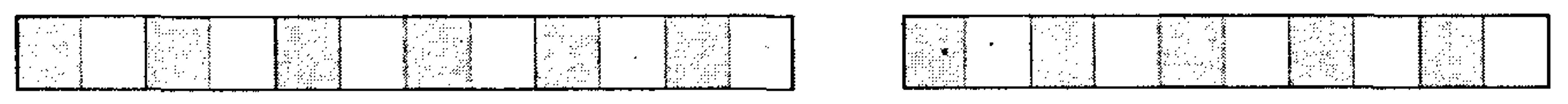 Воспитатель прикрепляет к магнитной доске силуэтное изображение внучки Почемучки и читает текст: - Внучка Почемучка связала себе и царю Считаю шарфики. Она просит нас определить, у какого шарфика площадь больше. Как это можно сделать?Как правило, дети предлагают использовать метод наложения фигур. Если никто из детей не догадается сосчитать прямоугольники на «шарфиках», воспитатель задает наводящие вопросы: «Что можно сказать о рисунках на «шарфиках»? Из каких геометрических фигур состоят рисунки?»- Можно использовать эти прямоугольники, как мерки? Почему?(ответы детей)- Как измерить площадь шарфиков этими мерками?(ответы детей)Воспитатель предлагает детям сравнить количество прямоугольников на шарфиках и определить, у какого шарфика площадь больше.Дети выполняют задание.Динамическое упражнение.На крыльце сидит щенок,         (дети приседают)Смотрит на дорожку.                 (поворачивают голову вправо и влево)Вот по белому снежку пробежала кошка.(встают, бегут врассыпную)Вот в сугробе воробей крылышками машет.(машут руками, как крылышками)Пшенной кашей голубей накормила Маша.                             (складывают пальцы ведущей руки в щепоть, имитируют высыпание зерен)На доске - чертеж: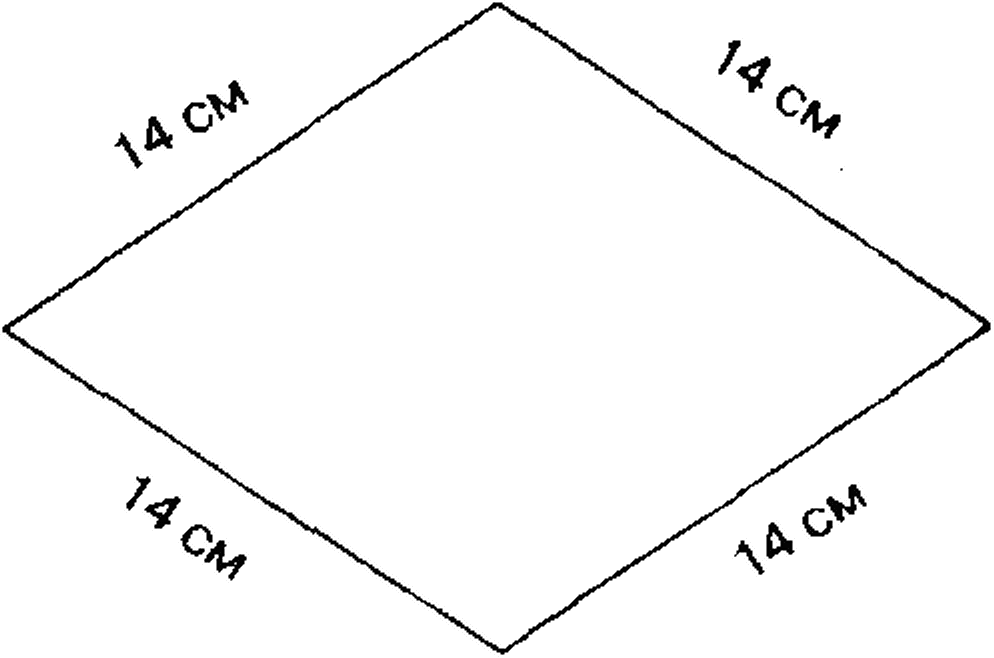 На подносе каждого ребенка - набор, в который входят: линейка; лист белой бумаги; простой карандаш; 2-3 картонных шаблона геометрических фигур, в том числе и ромб.Детям предлагается:- выбрать среди шаблонов ромб;- положить его на лист бумаги и обвести простым карандашом;- измерить длину каждой стороны ромба и записать результаты измерения, как показано на доске.Дети выполняют задания.Ребята, внучка Почемучка хочет знать, что вы такое интересное сегодня делали. Измеряли и сравнивали площади фигур с помощью условной мерки. Внучка Почемучка предлагает навести порядок на столах и в группе самостоятельно измерит и сравнить площади разных столов с помощью условной мерки.Конспект занятия в подготовительной к школе группе компенсирующего вида «Мебель».Воспитатели: Корзун Т.Н., Бычкова В.В.Задачи:- развивать умение формировать множества по заданным основаниям, видеть составные части множеств;- закреплять умение устанавливать отношения между отдельными частями множества на основе счета, составления пар и соединения стрелками;- упражнять в составлении числа 8 из двух меньших чисел;- развивать умение моделировать геометрические фигуры, умение действовать в соответствии с инструкцией.Демонстрационный материал и оборудование: силуэтные изображения Белоснежки и гномов (8 штук, шапочки гномов раскрашены в разные цвета); 8 квадратов из картона; яблоки из картона (7зеленых. 7 красных); магнитная доска, магниты, наборное полотно.Раздаточный материал: тетради, простые карандаши, 4 набора равнобедренных треугольников (по 10 штук в наборе);Ход:1. Организационный момент: игра «Считай дальше».- Ребята, я предлагаю вам сегодня отправиться в гости к Белоснежке, недавно она приобрела новый дом и пригласила гостей на новоселье (на магнитной доске изображения Белоснежки и 8 гномов).- Кто идет в гости к Белоснежке? (гномы)- Сколько гномов идет в гости?- Все ли они одинаковы? Чем отличаются? (Цветом колпачков, назвать цвета).- Гном в розовом (коричневом, сером, голубом) колпачке на котором по счету месте?- Восьмой (третий, пятый, седьмой) по счету гном в каком колпачке?2. Долго шли гномы и, наконец, добрались до нового дома Белоснежки. (На магнитной доске 8 гномов и 7 квадратов). Белоснежка предложила гостям присесть на стульчики (обозначим их квадратиками)- Посмотрите, всем ли гномам хватит стульчиков? Как узнать? (Посчитать, поставить парами, соединить стрелочками)- На сколько гномов больше, чем стульчиков? Как исправить?3. Белоснежка совсем недавно переселилась в новый дом и не успела приобрести всю необходимую мебель.- Ребята, подскажите, какую мебель надо купить Белоснежке? (Ответы детей)Гости все сели на стульчики, а как же они будут пить чай? (Нет стола)- Ребята, давайте поможем хозяйке решить эту проблему. Я предлагаю вам разделиться на 4 команды и стать сборщиками мебели. Каждая команда получит свой набор деталей (10 равнобедренных треугольников) и соберет стол. Столешница должна быть составлена из 6 треугольников, ножки из 4. (Дети выполняют задание на ковре. После «столы»  сравниваются по размеру,  дети выбирают самый большой стол и объясняют свой выбор)4.Пальчиковая гимнастика «Стул»5. Белоснежка вспомнила, что не купила фрукты для угощения и попросила одного из гномов сходить в магазин и купить 8 яблок, чтобы были и зеленые и красные яблоки.- Ребята, как вы думаете, сколько и каких яблок купил гномик? (На наборном полотне выкладываются варианты состава числа 8 из двух меньших чисел).6. Белоснежка приготовила для гномиков сюрприз, если вы правильно выполните следующее задание, узнаете, какой.Проводится графический диктант в тетрадях в клетку (1 клетка вправо, 1 вниз, 1 вправо, 1 вниз, 1 вправо, 1 вниз, 5 клеток влево, 1 вверх, 1 влево, 1 вверх, 1 влево, 1 вверх).- Что получилось? (Торт)7. Анализ занятия:- Ребята, какое задание для вас было сегодня самым трудным? Почему?- Кто считает, что справился со всеми заданиями и не допустил ни одной ошибки?Конспект занятия в подготовительной к школе группе  «Зимующие птицы».Тюрина Н.Н.Рукосуева Н.Е.Цель: формирование математических представлений в процессе выполнения игровых заданий на закрепление прямого счета, составление и решения арифметических задач, ориентировки на листе бумаги.  Задачи:совершенствовать умение решать арифметические задачи, навыки порядкового счета в пределах десяти;развивать представление, что для определения порядкового места предмета существенное значение имеет направление счета; воспитывать интерес к математике;способствовать развитию желания добиваться лучших результатов.Оборудование: картинки зимующих птиц, набор чисел от 1 до 10, картинки – задания, задание «Птичья столовая», семечки, орешки, кормушка.Ход образовательной деятельности:Мотивационно – побудительный этап:Введение в игровую ситуацию. Дети входят в группу.Воспитатель: Посмотрите вокруг. Вы что-нибудь слышите, а может быть видите? Посмотрите повнимательней. Как интересно.(силуэты птицы развешаны по всей группе)-А каких птиц вы видите? Сколько птиц всего? (воробей, снегирь, голубь, синица, сорока, ворона, дятел, трясогузка, сова, клёст)     2. Основной этап:Воспитатель: что это в клювиках у птичек?Воспитатель: Ребята, вы хотите узнать?(вместе с детьми воспитатель по очереди снимает карточки, читают задания)- Эта птичка предлагает нам, их сосчитать.- Сколько птиц Вы видите? Как их сосчитать?(Ответы детей)Воспитатель: Сколько птиц к нам прилетело?Воспитатель: А как Вы узнали?(Ответы детей)Воспитатель: эта птичка просит покормить их.(Ответы детей)Воспитатель: А чем птицы питаются зимой?(Ответы детей) (семечки, пшено, хлеб, сухарики и т.д.) Воспитатель: где же мы можем покормить птиц («Птичья столовая» - кормушка)1. Игра «Найди число»- подумай и отсчитай число семечек больше 3, но меньше 5 (4)- орешек больше 5, но меньше 7  (6)- семечек меньше 6, но больше 4  (5)- орешек меньше 9, но больше 7  (8)- семечек больше 2, но меньше 4   (3)- орешек меньше 3, но больше 1   (2)- семечек больше 6, но меньше 8   (7)- орешек меньше 10, но больше 8  (9)- семечек меньше 5, но больше 3 (4)- орешек меньше 7, но больше 5  (6)- семечек больше 4, но меньше 6  (5)- орешек больше 7, но меньше 9  (8)- семечек меньше 4, но больше 2   (3)- орешек больше 1, но меньше 3  (2)- семечек меньше 8, но больше 6  (7)- орешек больше 8, но меньше 10 (9)Воспитатель: вы справились. Давайте положим угощение в кормушку для птиц.Воспитатель: Какое задание эта птичка предлагает нам выполнить?2. Физминутка «Серенькие перышки».Воробьи - воробушки, (похлопывание руками по бокам)Серенькие перышки! (махи руками вверх - вниз)Клюйте, клюйте крошки (стучим кулачками перед собой)У меня с ладошки! (дуем на раскрытые ладони)Нет, с ладошки не клюют (развели руки в стороны, пожали плечами)И погладить не дают. (руки на пояс, наклоны туловища влево - вправо)Как бы нам поладить, чтоб дались погладить? (хлопки в ладоши).Воспитатель: А у следующей птички, для вас задачки, а задачки не простые, а хитрые. Слушайте внимательно и подумайте над ответом.3. Реши «Хитрую задачку»1. Над рекой летели птицы: воробей, щука, 9 синиц, 5 карасей. Сколько птиц ответь скорей?     1+9=10        (10 птиц) 2. Во дворе гуляли птицы: 5 коней, петух, корова, 3 утки. Сколько гуляли птиц во дворе?  1+3=4         (4птицы) 3. На березе сидят птицы: 2 синицы, 4 осла, ворона и злой пёс. Сосчитай ты птиц скорей?    2+1=3   (3 птицы) Воспитатель: Ребята, а какое время года наступило? (Зима).Воспитатель: Птичка просит построить «Птичью столовую».4. «Нарисуй и назови» (Соедини точки)Воспитатель: что за домик получился? ( Кормушка).Воспитатель: А как мы его построили?(Ответы детей)Воспитатель: следующая птичка предлагает нам узнать: Сколько в кормушку будет прилетать птичек? Сейчас мы с Вами поиграем и узнаем.5. Игра «Птички»Птички по лесу летали, И кормушечкуискали,Один, два, три Кормушку свою найди?Дети летают по комнате (имитируя птиц) и проговаривая слова, как слова заканчиваются дети должны найти свою кормушку (сделать круг) с тем количеством птиц, какая цифра была показана. (2, 3, 4, 5, 6…)Воспитатель: Эта птичка принесла картинку, ребята, посмотрите на нее и составьте задачку.6. «По картинке составь задачу».Воспитатель: На дереве сидела пять птичек, к ним прилетела одна. Сколько всего птичек на дереве?(Ответы детей)Воспитатель: Что приготовила нам следующая птичка, стихи - задачки.7. «Реши задачку»Утка морковку в корзине несла, Этой покупкой довольна была.Если морковку еще ей купить, Сколько их будет? Ты можешь сложить?(1+1=2)Пять скворцов на крышу сели, Два еще к ним прилетели, Отвечайте быстро, смело: Сколько всех их прилетело?(5+2=7)Семь гусей пустились в путь, Два решили отдохнуть. Сколько их под облаками? Сосчитайте, дети, сами.           (7-2=5)Привела гусыня -  матьШесть детей на луг гулять.Все гусята как клубочки.Три сынка, а сколько дочек?  (6-3=3)(Ответ к задачам дети должны выбрать из цифр на ковре (от одного до десяти) Воспитатель: Осталась карточка у последней птички, давайте выполним и ее задание. Проходите за столы.8. «Найди одинаковых и сколько их»Нужно найти одинаковых птичек на картинке и сосчитать их.    3. Рефлексивный этап:Воспитатель: ребята, вы справились со всеми заданиями?- Вам понравилось сегодня играть? Что вам больше понравилось? А что вам показалось трудным?- Вы справились со всеми заданиями, молодцы, птички вам приготовили сюрприз медальки с изображением птичек.1Пояснительная записка32Занятие в старшей группе компенсирующего вида, тема недели «Домашние животные». Воспитатель: Базанова Н.В. 43Конспект занятия к проекту «Почему тигр полосатый?» в старшей группе. Тема: «Величина предметов».Воспитатель Борисова Н.Н.84Конспект занятия во 2 младшей группе. В гостях у Геометрика. Воспитатель: Бычкова В.В.105Конспект ООД во второй младшей группе, тема: «Зимние забавы».                  Воспитатели: Бережных О.А., Корзун Е.В.136Конспект образовательной деятельности в первой младшей группе, «На помощь к Машеньке».Воспитатели: Малиняк К.Н., Толстошеева Е.А. 157Конспект занятия в средней группе с цветными палочками Кюизенера. Тема: «Построим зверям домики».Петренко Н.В.178Занятие во 2 младшей группе «Матрешка».Воспитатель Борисова Н.Н.209Занятие с палочками Кюизенера в средней группе.  Воспитатель Борисова Н.Н.2110Занятие в подготовительной к школе группе условная мерка.  Воспитатель Борисова Н.Н.2211Конспект занятия в подготовительной к школе группе компенсирующего вида «Мебель». Воспитатели: Корзун Т.Н., Бычкова В.В.2712Конспект занятия в подготовительной к школе группе  «Зимующие птицы».       Тюрина Н.Н., Рукосуева Н.Е.28